附件2企业职工岗位技能提升补贴企业申请表 申请时间：    年     月     日附件3企业职工岗位技能提升补贴企业申请人员名册填报单位（盖章）：                                       申请时间：    年     月     日             单位：元负责人：                                     填表人：                               填表日期：       年   月   日请使用A4纵向打印，不要调整页面边距，并按照虚线裁剪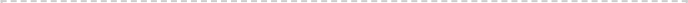 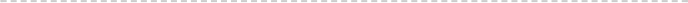 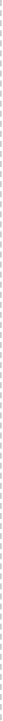 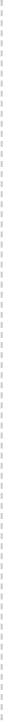 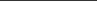 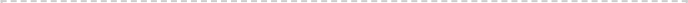 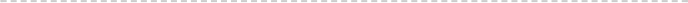 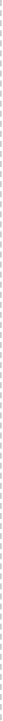 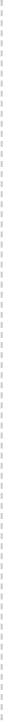 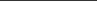 收据收款交款单位：苏州工业园区人力资源和社会保障局收款时间：  年　月　日联系人：                                                收款单位（盖章）：联系电话：邮　箱： 开户名：开户行：银行账号：账户类型：普通账户申报单位地址参保地法人代表（姓名、电话）经办人员（姓名、手机）经办人员（姓名、手机）银行开户名开户行及银行帐号开户行及银行帐号补贴职业（工种）等级是否备案并开展职业技能等级认定的企业是否备案并开展职业技能等级认定的企业申报人数补贴标准补贴标准申报补贴资金(元)合 计合 计合 计合 计合 计合 计合 计申请企业真实性承诺本单位承诺，所有提交材料真实有效，无虚假培训、重复申领等情况，如有发生退回全部补贴，并承担相应法律责任。单位负责人（签名）：                     （公章）年   月   日本单位承诺，所有提交材料真实有效，无虚假培训、重复申领等情况，如有发生退回全部补贴，并承担相应法律责任。单位负责人（签名）：                     （公章）年   月   日本单位承诺，所有提交材料真实有效，无虚假培训、重复申领等情况，如有发生退回全部补贴，并承担相应法律责任。单位负责人（签名）：                     （公章）年   月   日本单位承诺，所有提交材料真实有效，无虚假培训、重复申领等情况，如有发生退回全部补贴，并承担相应法律责任。单位负责人（签名）：                     （公章）年   月   日本单位承诺，所有提交材料真实有效，无虚假培训、重复申领等情况，如有发生退回全部补贴，并承担相应法律责任。单位负责人（签名）：                     （公章）年   月   日本单位承诺，所有提交材料真实有效，无虚假培训、重复申领等情况，如有发生退回全部补贴，并承担相应法律责任。单位负责人（签名）：                     （公章）年   月   日本单位承诺，所有提交材料真实有效，无虚假培训、重复申领等情况，如有发生退回全部补贴，并承担相应法律责任。单位负责人（签名）：                     （公章）年   月   日序号姓名身份证号社保个人编号工作单位手机号码补贴职业(工种)等级取证时间证书编号补贴金额是否备案并开展职业技能等级认定的企业收款事由收款事由收款事由收款事由收款事由收款事由收款事由收款事由收款方式收款方式收款方式收款方式金额金额金额金额金额金额金额金额金额金额金额金额收款事由收款事由收款事由收款事由收款事由收款事由收款事由收款事由收款方式收款方式收款方式收款方式亿亿千百十万千百十元角分企业职工岗位技能提升补贴企业职工岗位技能提升补贴企业职工岗位技能提升补贴企业职工岗位技能提升补贴企业职工岗位技能提升补贴企业职工岗位技能提升补贴企业职工岗位技能提升补贴企业职工岗位技能提升补贴　转账　转账　转账　转账¥人民币（大写）/亿/仟/佰/拾/万//仟/佰/拾/元/角/分苏州市人力资源和社会保障局办公室        2020年2月18日印发  